Periods and GroupsHow many elements are in Group 1? How many elements are in Group 18?How many elements are in Period 2?What is the Group name for Group 1?What is the Group name for Group 18?Which should be harder to remove, an electron that is close to the nucleus an electron that is far from the nucleus Which should be harder to remove, an electron that is in an atom with 5 protons an electron that is in an atom with 6 protonsLook at your notes from today.  How does the atomic radius change as going from left to right on the periodic table? It mostly ( shrinks / stays the same / grows )How does the atomic radius change as going from hydrogen to lithium to sodium on the periodic table? It mostly ( shrinks / stays the same / grows )For full credit, answer in an a complete sentence.  Why is sodium larger than lithium?For full credit, answer in an a complete sentence.  Why is sodium larger than magnesium?Look at the pattern from electron #3 to electron #10 and then how it repeats from #11 to #18 .  In the grey space to the right, extend the pattern by drawing where you think the next four dots should be .  Be brave!   (p. 398 in the textbook.  The textbook is available at the class website next to today’s date)  How does XRay diffraction provide an estimate of the distance between two nuclei?From p. 398, copy just the picture of the two atoms, with the words ‘Distance…’ , ‘Nucleus’, & ‘Atomic Radius’.  Don’t copy the seven diatomic element pictures.Where are the electrons? Why the trends?CλeMis+ry: http://genest.weebly.com     Stop in for help every day at lunch and Tues,&Thurs after school!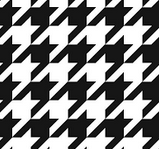 Name_________Period________Next to each data point, depending on how strongly the nucleus attracts that electron, write a letter for (S)trong or (W)eak.or (M)edium.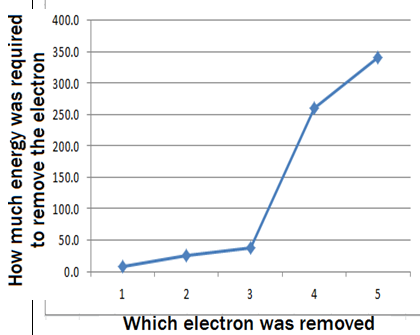 Now, next to each data point, based on your answers so far, either write (F)ar or (C)lose next to each data point, to indicate that electron’s distance from the nucleus.21 22 23 24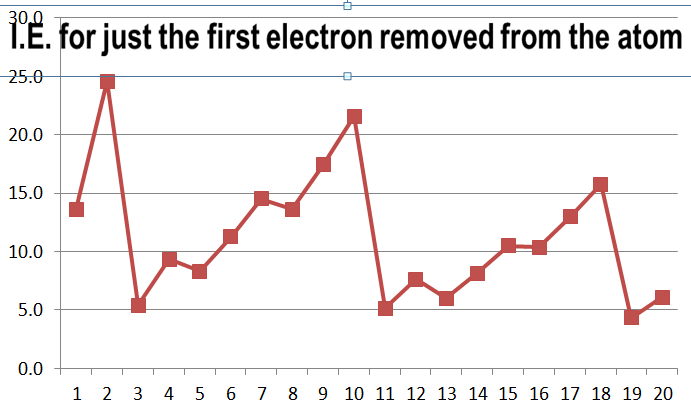 According to this chart, which requires more energy removing one electron from Beryllium or Lithium? Arrange these three elements in order, from easiest to ionize to most difficult.{He, Li, Be}__________________________Why does the trend for I.E. for these three elements go down and then up again? (explain using words & pictures)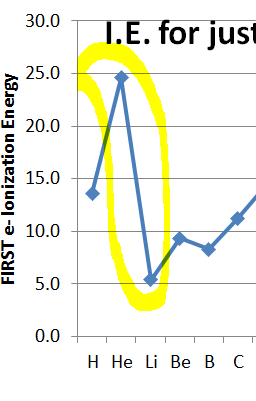 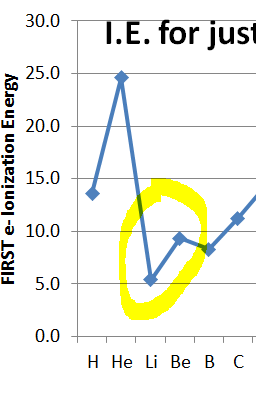 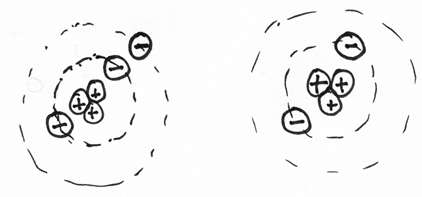 In the white box at right sketch an atom in a cartoon style similar to the one shown at left but make it different in two ways:  Make it a sketch for the nitrogen atom with the ionization energy graph belowwhere each electron should be, write a number that matches each of the numbered ionizations from the graph belowIn the white box at right sketch an atom in a cartoon style similar to the one shown at left but make it different in two ways:  Make it a sketch for the nitrogen atom with the ionization energy graph belowwhere each electron should be, write a number that matches each of the numbered ionizations from the graph below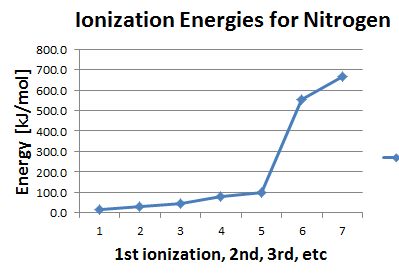 In the white box sketch an atom in a cartoon style similar to the one shown here but make it different in two ways:  Make it a sketch for the magnesium atom with the ionization energy graph shown belowwhere each electron should be, write a number that matches each of the numbered ionizations from the graph belowIn the white box sketch an atom in a cartoon style similar to the one shown here but make it different in two ways:  Make it a sketch for the magnesium atom with the ionization energy graph shown belowwhere each electron should be, write a number that matches each of the numbered ionizations from the graph below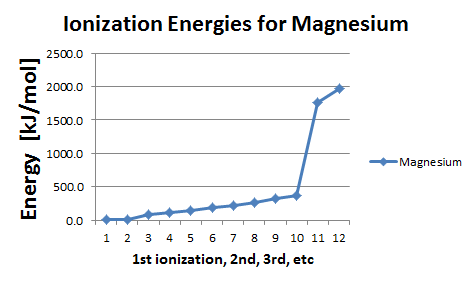 